Опис моделі   превентивної освітиПревентивне виховання – це система підготовчих та профілактичних дій педагога, спрямованих на запобігання формуванню в учнів негативних звичок, рис характеру, проявам асоціальної поведінки підлітків та організацію належного догляду за діяльністю школярів. Сутність її полягає у розвитку почуття соціальної відповідальності підлітків за свою поведінку, що сприяє глибокому усвідомленню не лише своїх прав, а й обов’язків.З 2006 року вчителі нашої школи активні учасники  програми формування навичок здорового способу життя у дітей та підлітків за проектом «Діалог», учасники міжнародного семінару «Моральне виховання учнів і профілактика шкідливих звичок»,  пройшли навчання  та  реалізують курс «Формування здорового способу життя та профілактика ВІЛ/СНІДу»  та учасники  інтерактивно-пізнавальної  гри «Маршрут Безпеки».З огляду  на це, перед учнями та вчителями Фастівської загальноосвітньої школи І-ІІІ ст.№2 постала потреба взяти участь у створенні  цілісної системи  превентивного виховання дітей та учнівської молоді. Метою діяльності Фастівської ЗОШ І-ІІІст.№2 як Школи, дружньої до дитини  є:створення науково обґрунтованої системи превентивного виховання дітей та молоді у навчальному закладі;створення умов для формування та виявлення в соціальному просторі сталої, безпечної, відповідальної поведінки дітей, на основі сформованості превентивного світогляду, імунітету, здатності протидіяти   негативному  впливу  соціального середовища групи та окремих осіб;забезпечення відповідального ставлення до особистого здоров’я в учнівської молоді, формування і розвиток особистості, здатної керувати своєю поведінкою в системі небезпечних явищ, накопичення відповідних знань і вмінь, усвідомлення потреб і мотивів, визначення ціннісних орієнтацій;забезпечення цілісного благополуччя дитини шляхом створення необхідних умов для її особистісного розвитку, упорядкування сприятливого шкільного середовища, налагодження партнерської взаємодії учасників навчально-виховного процесу.Для досягнення мети  Фастівська загальноосвітня школа  ставить перед собою такі завдання:формування правової свідомості;формування почуттів, що регулюють поведінку;законності обраної мети;правомірності шляхів її реалізації;справедливості;активної протидії порушникам законів нашої країни;підвищення правової культури;попередження асоціальних проявів серед учнів, профілактика вживаннянаркотичних  речовин;профілактика дитячої безоглядності;просвітницька робота щодо запобігання протиправній поведінці, шкідливим  звичкам, захворюванням та хворобам;правильне статеве виховання.Суб’єктами  програми є  всі учасники навчально-виховного процесу: учні, педагоги, батьки, громадськість.Форми і  методи роботи використовуємо в залежності від категорії учасника навчально-виховного процесу. А саме:Превентивна освіта має такі ж проблеми, як і інші види навчальної діяльності.  Проблема засвоєння знань, умінь та навичок, а в цілому проблема засвоєння матеріалу - це інтегральна індивідуальна здібність особистості до навчальної діяльності.Проблема засвоєння знань залежить від багатьох умов, у тому числі особистісних якостей учнів:•	інтелектуальних здібностей (аналітичних, порівняльних, узагальнюючих, гнучкості мислення, здатності виділяти істотне тощо);•	психічних (працездатність, увага, стійкість, гнучкість психічних процесів, вольові та емоційні реагування тощо);•	соціальних (життєвий досвід, вектор включення в соціальні стосунки, соціальні установки тощо).Враховуючи проблеми превентивного виховання у  Фастівській ЗОШ №2 створена динамічна  група педагогів, що  пройшли навчання з превентивного виховання  та мають   власні напрацювання  у цій сфері.Склад групи  педагогівБудь-яка розпочата справа, яка передбачає позитивний, ефективний результат, розпочинається із продуманих, послідовних кроків: планування діяльності опрацювання  нормативних документів  та діагностики. Шкільним психологом  проведено ряд  анкетувань різного діагностичного  характеру.Протягом   2010-2011 н.р.  шляхом анкетуваня з метою  визначення знань учнями правил поведінки у школі, було зясовано, що більшість учнів знають наступні правила поведінки в школі: не битись – 62 учні, не ображати один одного – 37 учнів, не розмовляти на уроках – 66 учнів, вітатись з вчителями – 45 учнів, не викрикувати з місця, а піднімати руку – 22 учні, не шуміти на уроках – 35 учнів,  гарно вдягатись – 9 учнів. На перервах учні зазвичай зайняті наступним: спілкуються з друзями – 123 учні, бігають – 57 учнів, граються – 45 учнів, готуються до наступного уроку – 23 учні. Учні вважають, що для того, щоб школярі не порушували правил поведінки на перервах, необхідно: організовувати різноманітні настільні ігри – 87 учнів, зробити жорсткішими правила поведінки –35 учнів, та більшість учнів вважають, що діти все одно будуть порушувати правила. Більшість дітей іноді порушували правила поведінки в школі – 232 учні, ніколи не порушували – 113 учнів, постійно порушують правила – 9 учнів.            Наприклад, діагностика  прояву творчого ставлення в позакласних та позашкільних справах. Мета: аналіз зростання творчих здібностей й проектування подальшої роботи з додаткової освіти. Дата проведення: вересень 2010-2011 навчального року.Висновок: показники прояву творчої активності свідчать, що багато учнів нашої школи не мають стійких творчих інтересів і потребують підтримки з боку дорослих. У 7-х класах сформовано кар’єрне та догматичне виховне середовище: у змаганнях, конкурсах та інших заходах беруть участь лише ті діти, які мають здібності. Інша частина класного колективу характеризується пасивністю. Класному керівнику разом із творчою групою слід розробити заходи регулювання та корекції виховного середовища. В учнів 6-х, 8-х класів показник виріс внаслідок того, що в цьому віці діти шукають улюблену справу, сферу прояву своїх інтересів. Учні 10-х, 11-х класів виявляють більш широкий діапазон зайнятості й зацікавленості шкільними справами.Основні заходи та план роботи на наступні роки були розроблені на  підставі  анкети «Що я очікую від школи». В анкетуванні взяли участь 325 учнів, 146 батьків, 30 вчителів.Як свідчать результати опитування,  учні очікують від школи: (325 учнів): розуміння і толерантність вчителів (23%); справедливого оцінювання (13%); організації гуртків за інтересами і додаткових занять (3%);організації заходів  шкільного дозвілля (8%);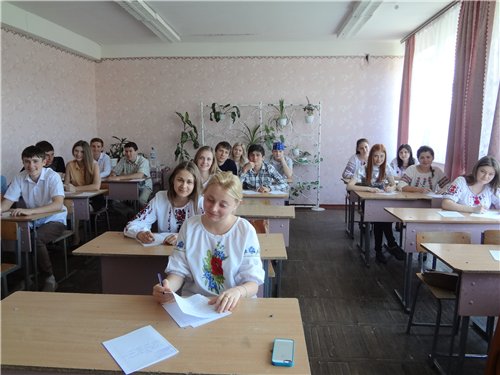  надання допомоги для розвитку творчих здібностей (36%);формування позитивних рис характеру та загальнолюдських цінностей; профілактика негативних явищ, формування здорового способу життя;розвиток навичок ефективного спілкування, формування вмінь конструктивного вираження своїх думок і почуттів, попередження та вирішення конфліктів (8%);розвиток власної ініціативи у вирішенні будь-яких завдань (9%).Батьки очікують від школи (146 батьків): створення необхідних умов для навчання дітей і спілкування (13%);оволодіння їх дітьми основними навчальними дисциплінами, потрібними для подальшого продовження  навчання (13%); розвитку талантів та здібностей дітей, індивідуальний підхід до кожної дитини (44%); виховання повноцінного суб’єкту навчального процесу, формування навичок позитивного самосприйняття та відповідного поводження в соціумі (16%);виховання толерантної особистості (14%). Вчителі очікують від учнів (30 вчителів): бажання вчитись; вироблення навичок самоосвіти (14%); розуміння громадянського обов’язку, активності у житті школи, класу (25%); поведінки згідно з моральними нормами (24%);ініціативи (24%);  дбати про своє здоров’я та здоров’я  оточуючих (13%).Вчителі очікують від батьків:активної участі батьків у житті школи, класу (18%);бажання набуття власного батьківського педагогічного досвіду (13%);виявляти зацікавлення досягненнями та потребами дитини, які проявляються в участі у різноманітних формах зустрічей, які організовує школа за розробленим календарем шкільного року (35%);систематичної співпраці з класними керівниками  з метою реалізації спільної виховної діяльності, а також допомозі у реалізації шкільного обов’язку та обов’язків учня (24%);допомоги у вирішенні поточних потреб школи (10%).На основі отриманих результатів колективом  Фастівської  ЗОШ №2 було розроблено етапи розвитку та реалізації  проекту  превентивної освіти на  5р.Етапи реалізації проекту «Школи, дружньої до дитини»Перший етап - діагностико-організаційний (2010-2011 рік) Вивчення вітчизняного та зарубіжного досвіду з проблеми.  Розробка орієнтовних тем для науково-пошукової конференції. Створення нормативно-правової бази.Створення системи діагностики дітей.Вивчення контингенту учнів  з метою корекції  поведінки. Організація методичного забезпечення. Підвищення психолого-педагогічної компетентності вчителів. Формування громадської й педагогічної думки стосовно проекту.Другий етап - організаційно-практичний (2011-2014 роки)  Презентація проекту перед педагогічною громадськістю.Підготовка молодіжних лідерів як тренерів для практичної діяльності з однолітками. Організація індивідуальної самостійної роботи з проблем.Участь у виставках педагогічної творчості. Проведення учнівської конференції «Здоров’я нації – твоє майбутнє»  Проведення науково-практичної конференції «Здоров’язберігаюча атмосфера в школі – запорука фізичного, психічного, соціального здоров’я учасників навчально-виховного процесу», «Формування та розвиток життєвої компетентності особистості здорового способу життя: стратегія, технології перспективи».  Оцінювання результату проекту за допомогою соціально-педагогічного моніторингу.  Третій етап - рефлексивно-узагальнюючий (2014-2015 рік)  Аналіз і узагальнення результатів впровадження проекту.Аналіз моніторингу досліджень  та відповідна корекція.Аналіз діяльності вчителів по роботі з превентивного виховання;Визначення проблем, що виникли при реалізації проекту, шляхи їх вирішення, корегування програм.   Для реалізації   проекту   превентивної освіти колективом нашої школи  розроблено  щорічний план заходів окремо для кожної вікової категорії.Створюючи  модель превентивної освіти Школи, дружньої до дитини, пріоритетом  для  педагогів нашої школи  є прагнення підготувати особистість до тих життєвих ситуацій, в яких йому доведеться діяти в майбутньому, доступними засобами, допомогти перейти йому на якісно новий рівень розвитку, трансформувавшись в суб’єкта власної життєтворчості та життєдіяльності, здатного самотужки зайняти притаманне лише йому місце в людському соціумі, долаючи всі можливі перепони, адаптуючись до умов, що змінюються.  Тому,  функціонування Школи, дружньої до дитини  на засадах  превентивного виховання можливе за таких умов: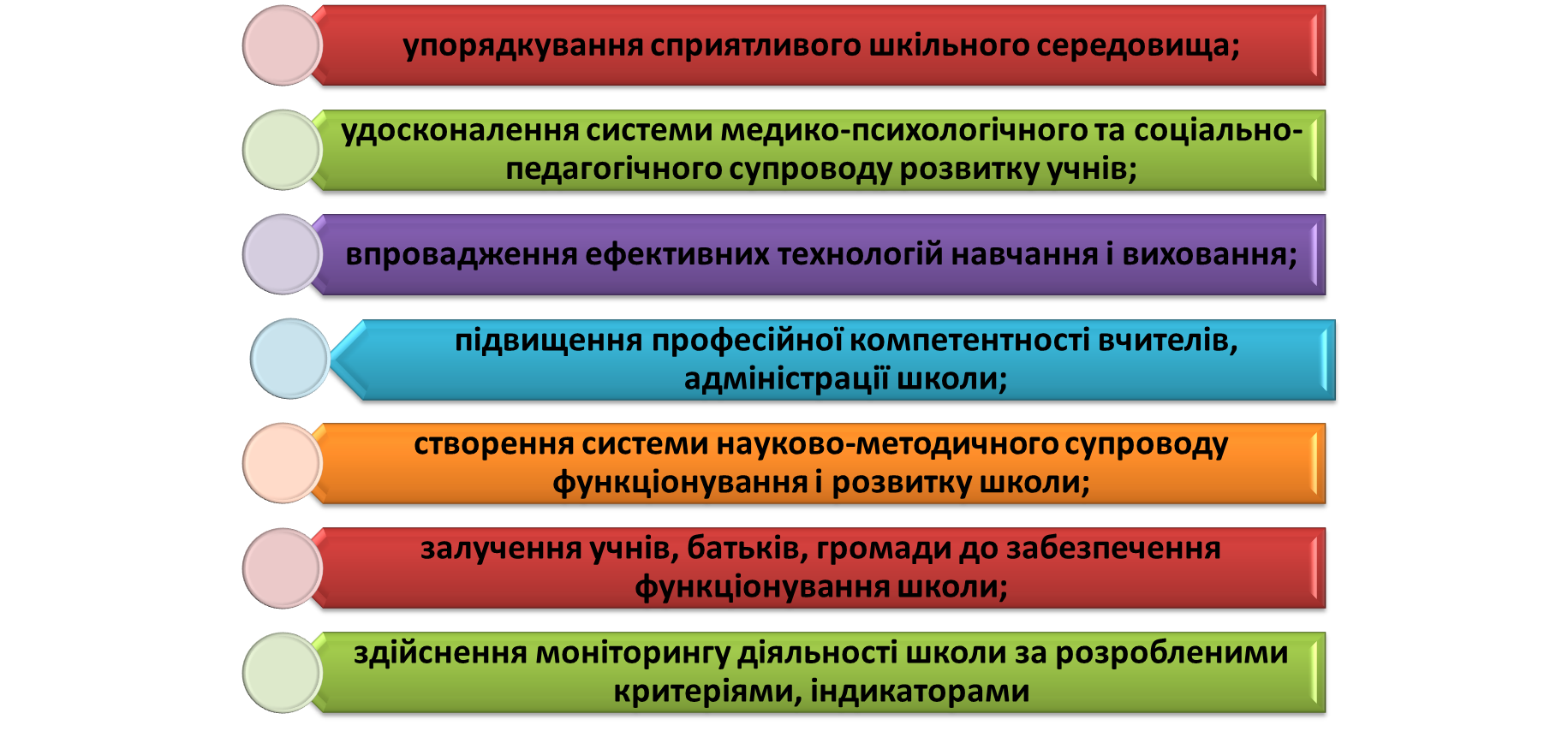 У своїй роботі вчителі   нашої школи поєднують традиційні і інноваційні форми роботи, передбачені превентивною освітою:Результативність роботиВ цілому робота всього педагогічного колективу  Фастівської ЗОШ І-ІІІ ст.. №2  спрямована на виховання нового покоління українців і створення умов для повного виявлення й утвердження національної самосвідомості через творчу активну особисту ініціативу.   Школа дає  можливість учням  розвивати свої, почуття відповідальності, ініціативи. Залучення  дітей до участі в різноманітних громадсько-корисних справах   сприяє розвитку в них громадської активності, привчає їх до дотримання шкільного режиму, єдності педагогічних вимог до учнів з боку вчителів  та батьків,  учні спрямовують  свої зусилля на корисні, потрібні суспільству справи: добре вчитися, готуватися до дорослого життя,  берегти здоров'я.  Цьому сприяє активна участь учнів школи  в загальношкільних  заходах: 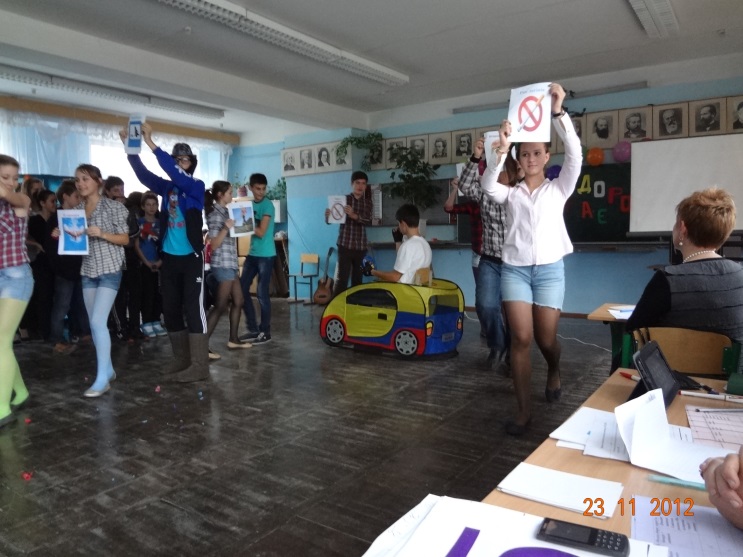 -дні здоро’я;-виступ агітбригади «Молодь     обирає здоров’я»;- загальношкільні конкурси: «Обери майбутнє», «Лідер року»;акції: «Від серця до серця», «Милосердя», «Пам’ять», «Турбота».      Позитивних результатів можна досягти лише тоді, коли будуть створені умови для реалізації потенціалу кожної дитини.  	Виховуючи учнів, адміністрація школи не забуває  про методичну роботу з  класними керівниками.  Систематично проводяться  семінари, круглі столи, педагогічні ради та засідання методичних об’єднань класних керівників, де обговорюються питання поведінки  учнів, планування профілактичної роботи на основі соціальної, психологічної та педагогічної діагностики, вивчення стану здоров’я, розробці на цій основі прогнозування в педагогічній превенції.        Важливо, що діяти слід з урахуванням специфіки середовища та його впливу на розвиток особистості дитини в ланцюгу сімейного – дошкільного – шкільного – соціального виховання.  Тому особливу  роль  у  формуванні  здорової  дитини  я  надаю  сім’ї.  Переконана,  що  діти   і  батьки  знаходяться  в  постійному  пошуку, сучасна  сім’я  має  великий  інтелектуальний  потенціал, а  завдання  вчителя – вміло  використати  його  для  організації  вільного  часу  дітей, заповнюючи  дозвілля  корисними  як  для  здоров’я, так  і  для  розуму  справами. Вона   відповідає  за  фізичний  і  емоційний  розвиток  дитини, відіграє   головну  роль  у  розумовому  розвитку  дитини, впливає  на  роль дитини у соціумі. Вчителі нашої школи  проводять  постійні  консультації  та навчання  батьків  з питань превентивного виховання підростаючого покоління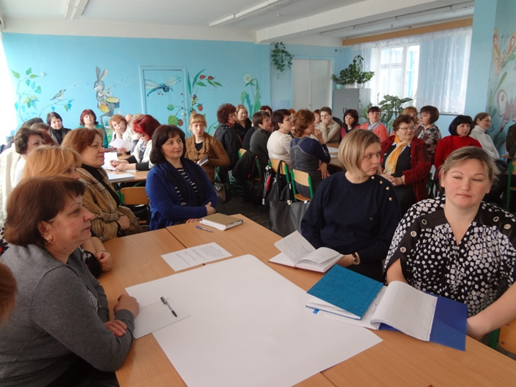  	Для забезпечення співпраці з батьківською громадою проводяться  конкурси: «Тато, мама і Я – творча сім’я», «Моя спортивна сім’я», «Скарби бабусиної скрині», свята: «Мій тато-найкращий», «Роде наш красний, роде наш прекрасний», «Нехай вам, матусі любі, доля усміхнеться». 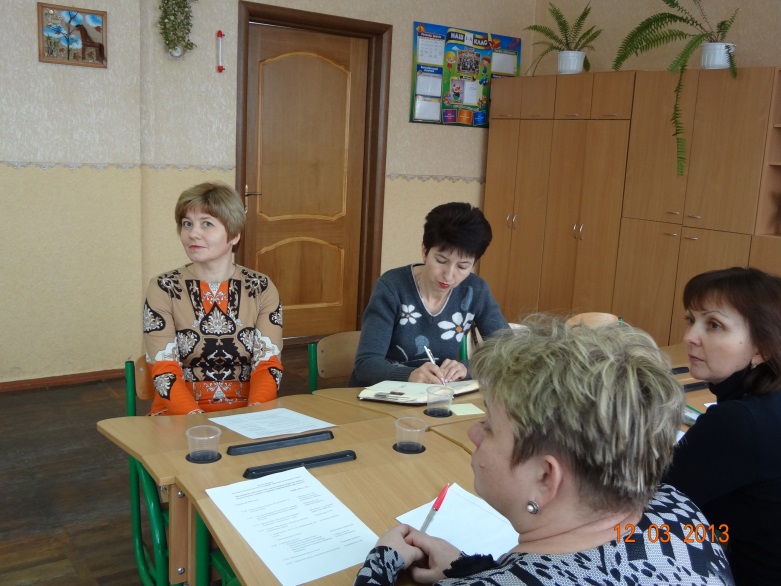 Протягом 2012-2013 навчального року проводилася дієва робота з батьками:• 2 рази на рік  проходили загальношкільні батьківські збори із залученням фахівців: психолога, лікаря, працівників міліції;• 4 рази на рік по класах пройшли тематичні батьківські збори на яких широко висвітлювалися питання превентивного виховання, здійснювалося анкетування;• протягом навчального року для батьків та разом з батьками було проведено День спільних дій в інтересах дітей (листопад), єдиний День відкритих дверей для батьків за темою: «Взаємодія закладу та батьків для повноцінного розвитку дитини», де батьки мали змогу відвідати навчальні заняття своїх дітей, брали активну участь у виховних заходах, які проводилися в цей день. В школі організовано роботу ради профілактики правопорушень серед учнів школи. Засідання ради відбувається щомісячно. В травні-червні 2014 року узагальнюється досвід превентивного виховання школи.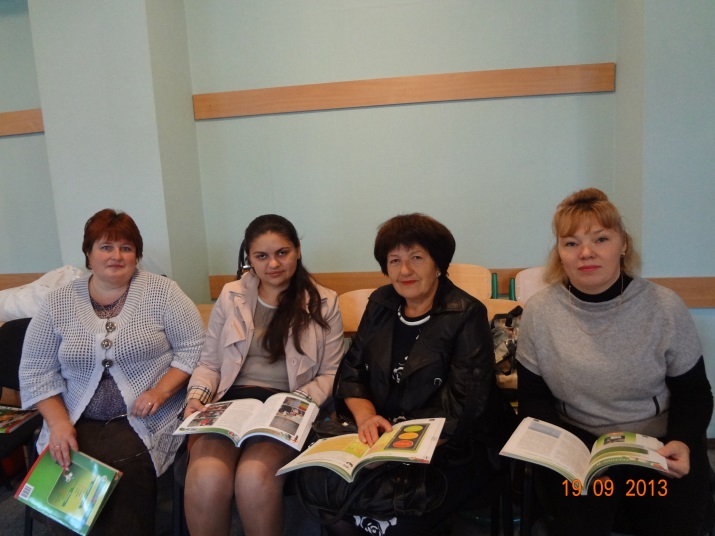  Класні керівники, класоводи та громадський інспектор з охорони дитинства протягом року відвідують сім’ї учнів. Рекомендації по роботі з даними категоріями дітей та батьками розглядались на МО класних керівників та розміщено на шкільному сайті .Практичним психологом  Вакулою І.П. систематично проводиться групова та індивідуальна  робота з учнями щодо   профілактики  правопорушень та навчання їх правильної поведінки в кризових ситуаціях. В школі систематично проводиться моніторинг правоосвітньої та право виховної роботи, моніторинг відношення до здоров’я. В  лютому 2014р. працівниками ЦСССМ було проведено з учнями 8-11 класів  профілактичну бесіду «Що таке насильство та його види»  та здійснено анкетування  «Моє життя у  сім’ї та школі». Учні школи беруть активну участь у проведенні акцій «Наркотикам –НІ!», «Сніду – НІ!», «Вибирай сам: бути здоровим чи курити?», «Здоров’я дітей – здоров’я нації». Оформлюють куточок  „Ми за здоровий спосіб життя” та випускають стінгазети. 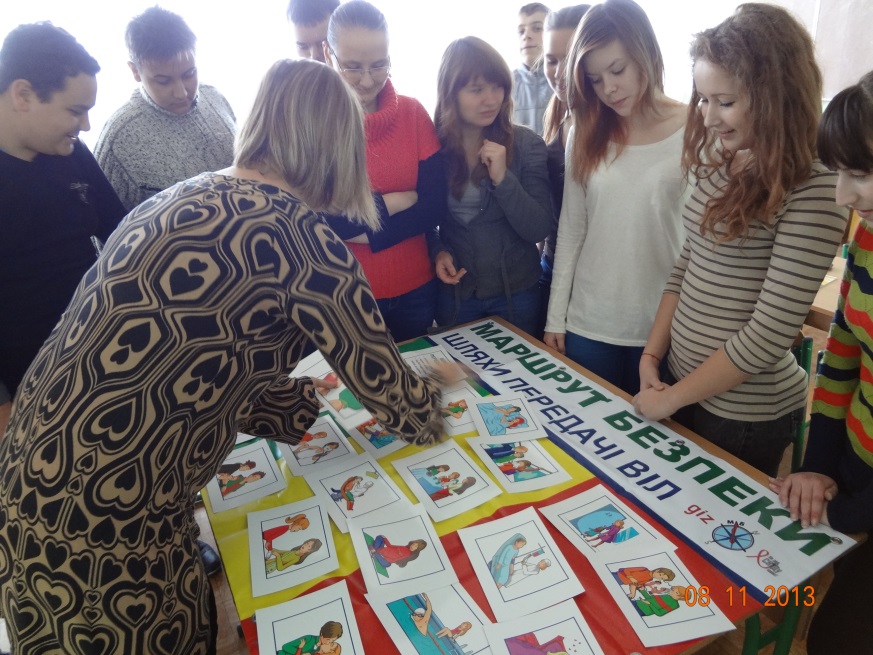  Педагогічний колектив тісно співпрацює з органами учнівського самоврядування та батьківською громадою з формування в учнів духовності та моральної культури. В 2013-2014 навчальному році  педагогом-організатором  Шкандибою А.В. було розроблено проект «Я в серці маю те, що не вмирає». Протягом року в рамках вказаного проекту проводяться заходи. Протягом року для педагогічних працівників проведено психолого-педагогічний семінар  на тему:  «Правопорушення та відповідальність за них»,   круглі столи: «Попередження насильства в сім»ї», «Система роботи з попередження правопорушень та негативних звичок серед учнівської молоді» Та диспути: «Дитячий колектив. Яким він повинен бути?», «Дитина та її права». Практичним психологом Вакулою І.П. проведено тренінги та практичні заняття: «Робота з батьками дезадаптованих учнів», «Методика впровадження проектної діяльності в систему шкільного самоврядування», «Конфліктологія та медіаторство».Систематично проводяться рейди «Паління», «Запізнення», «Дозвілля». У школі на облік протягом року  було поставлено 4 учні.  На кінець року на обліку перебуває 1 учень.  З учнями постійно проводяться індивідуальні корекційно - розвивальні заняття з профілактики девіантної поведінки. Здійснюється діагностика типу важковиховуваності, індивідуальних психологічних особливостей, діагностика схильності до неадекватної поведінки.  На кожного учня заведені картки індивідуального обліку та оформлена відповідна документація. У школі впроваджуються програми «Майбутнє починається сьогодні» (класні  години), «Діалог»,    «Захисти себе від ВІЛ» (факультативно), «Маршрут безпеки» (факультативно), «Родинна твердиня» (класні керівники використовують матеріали для роботи з батьками).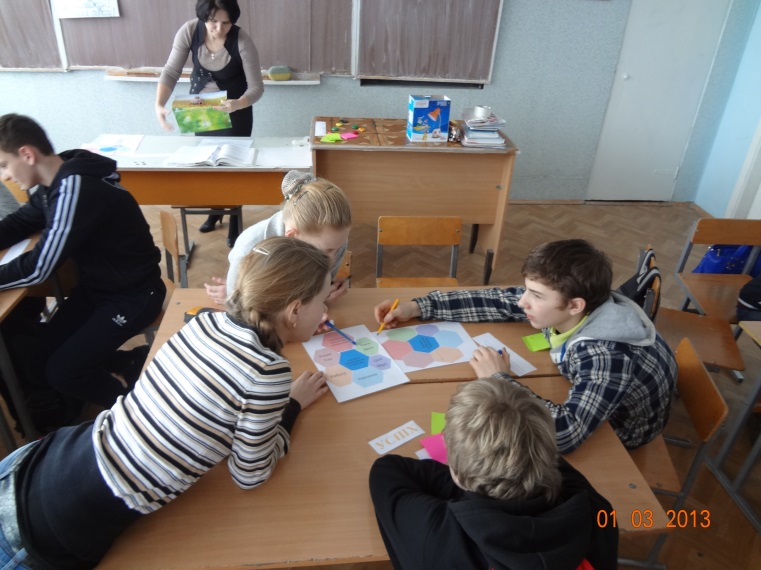 Протягом року  з учнями були проведені зустрічі з представниками кримінальної міліції, працівниками ЦСССМ та громадськими організаціями («Нарконон»).В школі представники учнівського самоврядування та батьківського комітету входять до складу Ради профілактики правопорушень. З учнями,що перебувають на обліку та схильними до правопорушень та їх батьками  проводиться постійно робота (бесіди, відвідування вдома).  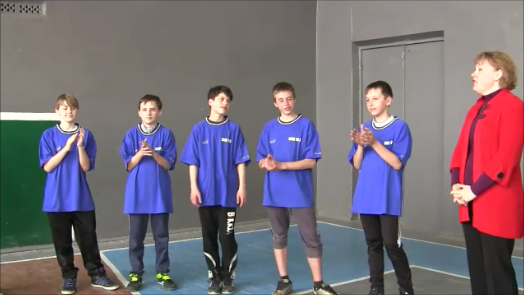 Під час уроків фізичної культури вчителі – тренери запроваджують  елементи тренінгових вправ  з метою профілактики шкідливих звичок.ВисновокУзагальнивши передовий педагогічний досвід з питань превенції, вважаємо, що для якісного розв’язання  проблеми превентивну діяльність у навчальному закладі слід будувати на основі вивчення чинників та умов відхилень у поведінці учнів, планування профілактичної роботи на основі соціальної, психологічної та педагогічної діагностики, вивчення стану здоров’я, розробці на цій основі прогнозування в педагогічній превенції.          Конкретна модель побудови превентивного виховного середовища загальноосвітньої школи, що базується на результатах психолого-педагогічної діагностики, визначається не лише теоретичними підходами, але і реальним умовами функціонування і розвитку закладу освіти, його традиціями, характером соціокультурного оточення, специфікою розташування,  наявними ресурсами (навчально-методичними, кадровими, фінансовими, матеріально-технічними, економічними, нормативно-правовими, управлінськими), особливостями контингенту учнів, продуктивністю партнерської взаємодії, морально-психологічною атмосферою закладу, що визначає стосунки між педагогами, учнями, батьками, їхніми ціннісними орієнтаціями і запитами щодо підготовленості громадянина країни. 
     Отже, у  Фастівській ЗОШ І-ІІІ ст.№2  створені умови для формування соціальної компетентності  школяра, високо розвиненої, національно свідомої, творчої   та здорової особистості. Випускники школи спроможні ефективно застосовувати здобуті знання  та впевнено презентувати свої можливості на ринку праці.В результаті проведенної роботи отримали певні результати та  очікуємо:ВЧИТЕЛІУЧНІБАТЬКИкурси підвищення кваліфікації;семінари;педради;педконсіліуми;наради при директорі;профспілкові збори;індивідуальні, групові консультації;зустрічі;методичні об'єднанняправові читання;індивідуальні, групові консультації;години спілкування;диспути;круглі столи;клубні форми роботи;ігри, конкурси;брейн-ринги;бесіди;вечори запитань і відповідей;зустрічі.всеобучі;індивідуальні, групові консультації;вечір запитань і відповідей;бесіди;зустрічі;прес конференції;виховні заходи, присвячені Дню сім’ї.Прізвище  педагогаПосадаНавчанняТкачук   Тетяна   Анатоліївна заступник директора школи з навчально- виховної роботи;вчитель біологіїнавчання за проектом «Діалог»;учасники міжнародного семінару «Моральне виховання учнів і профілактика шкідливих звичок»;  «Формування здорового способу життя та профілактика ВІЛ/СНІДу»Шкандиба Анна  Володимирівнапедагог-організаторнавчання за програмою «Маршрут Безпеки»Сандуленко Людмила Володимирівна вчитель історіїнавчання за проектом «Діалог»Александрович Тетяна  Анатоліївнавчитель української мови учасники міжнародного семінару «Моральне виховання учнів і профілактика шкідливих звичок»;  Вакула    Ірина Пилипівнашкільний психологКриволап    Оксана Леонідівнавчитель основ здоров'я  Кукурєкіна    Інна Василівнашкільна медсестра№п/пЗміст  роботиДатаДатаДатаКласХто виконуєПОЧАТКОВА ШКОЛА    1 КЛАСПОЧАТКОВА ШКОЛА    1 КЛАСПОЧАТКОВА ШКОЛА    1 КЛАСПОЧАТКОВА ШКОЛА    1 КЛАСПОЧАТКОВА ШКОЛА    1 КЛАСПОЧАТКОВА ШКОЛА    1 КЛАСПОЧАТКОВА ШКОЛА    1 КЛАС1.Бесіди «Абетка пішохода»,«Будемо здорові, або Пригоди маленьких зубчиків».«Чистота – запорука здоров’я».Бесіди «Абетка пішохода»,«Будемо здорові, або Пригоди маленьких зубчиків».«Чистота – запорука здоров’я».вересеньжовтеньлистопадвересеньжовтеньлистопадКл.керівники2.Година відкритих думок «Розкажи про себе».Година відкритих думок «Розкажи про себе».груденьгруденьКл.керівники3.Бесіда «Азбука ввічливості».Бесіда «Азбука ввічливості».січеньсіченьКл.керівники4.Конкурс малюнків «Мій настрій».Конкурс малюнків «Мій настрій».лютийлютийКл.керівники5.Бесіда «Вогонь буває різним».Бесіда «Вогонь буває різним».березеньберезеньКл.керівники6.Виховна година «Як треба поводитися у школі, вдома, на вулиці».Виховна година «Як треба поводитися у школі, вдома, на вулиці».квітеньквітеньКл.керівники7.Виховна година «Книга – джерело знань».Виховна година «Книга – джерело знань».травеньтравеньКл.керівники2 клас2 клас2 клас2 клас2 клас2 клас2 клас1.Бесіда «Профілактика інфекційних захворювань» ( складання пам’ятки «Як не хворіти»).Бесіда «Профілактика інфекційних захворювань» ( складання пам’ятки «Як не хворіти»).Бесіда «Профілактика інфекційних захворювань» ( складання пам’ятки «Як не хворіти»).вересеньКл.керівники, шкільна медсестра2.Виховна година «Дерево міцне корінням, а людина – друзями».Виховна година «Дерево міцне корінням, а людина – друзями».Виховна година «Дерево міцне корінням, а людина – друзями».жовтеньКл.керівники3.Бесіда «Сам вдома: безпечні ігри».Бесіда «Сам вдома: безпечні ігри».Бесіда «Сам вдома: безпечні ігри».листопадКл.керівники4.Виховна година «Подорож до Країни здоров’я».Виховна година «Подорож до Країни здоров’я».Виховна година «Подорож до Країни здоров’я».груденьКл.керівники5.Бесіда «Дав обіцянку – виконай!».Бесіда «Дав обіцянку – виконай!».Бесіда «Дав обіцянку – виконай!».січеньКл.керівники6.Година відкритих думок «Що потрібно знати про свій характер?»Година відкритих думок «Що потрібно знати про свій характер?»Година відкритих думок «Що потрібно знати про свій характер?»лютийКл.керівники7.Бесіда «Умій  слухати».Бесіда «Умій  слухати».Бесіда «Умій  слухати».березеньКл.керівники8.Спортивні змагання «Старти надій».Спортивні змагання «Старти надій».Спортивні змагання «Старти надій».квітеньКл.керівники9.Виховна година «Однокласник., товариш, друг».Виховна година «Однокласник., товариш, друг».Виховна година «Однокласник., товариш, друг».травеньКл.керівники		3 клас		3 клас		3 клас		3 клас		3 клас		3 клас		3 клас1.Бесіди «Дорога до школи та додому»Бесіди «Дорога до школи та додому»Бесіди «Дорога до школи та додому»вересеньКл.керівники2.Виховна година «Дисципліна і культура».Виховна година «Дисципліна і культура».Виховна година «Дисципліна і культура».жовтеньКл.керівники3.Бесіда «Твій зовнішній вигляд».Бесіда «Твій зовнішній вигляд».Бесіда «Твій зовнішній вигляд».листопадКл.керівники4.Година відкритих думок «Мій улюблений герой». Конкурс листівок «Моєму улюбленому герою».Година відкритих думок «Мій улюблений герой». Конкурс листівок «Моєму улюбленому герою».Година відкритих думок «Мій улюблений герой». Конкурс листівок «Моєму улюбленому герою».груденьКл.керівники5.Виховна година «Продукти харчування: наші друзі й вороги».Виховна година «Продукти харчування: наші друзі й вороги».Виховна година «Продукти харчування: наші друзі й вороги».січеньКл.керівники6.Ведення щоденника «Мій день: хороше і погане».Ведення щоденника «Мій день: хороше і погане».Ведення щоденника «Мій день: хороше і погане».лютийКл.керівники7.Година спілкування «Як я дбаю про своє здоров’я».Година спілкування «Як я дбаю про своє здоров’я».Година спілкування «Як я дбаю про своє здоров’я».березеньКл.керівники8.Свято  Мийдодіра.Свято  Мийдодіра.Свято  Мийдодіра.квітеньКл.керівники9.Конкурс малюнка «Найцінніше  в моєму житті».Конкурс малюнка «Найцінніше  в моєму житті».Конкурс малюнка «Найцінніше  в моєму житті».травеньКл.керівники4 клас4 клас4 клас4 клас4 клас4 клас4 клас1.Бесіди «Про шкідливі звички»,«Правила харчування».Бесіди «Про шкідливі звички»,«Правила харчування».Бесіди «Про шкідливі звички»,«Правила харчування».вересеньжовтеньКл.керівники2.Виховна година «Для чого живе людина?».Виховна година «Для чого живе людина?».Виховна година «Для чого живе людина?».листопадКл.керівники3.Веселі естафети «Козацькі забави».Веселі естафети «Козацькі забави».Веселі естафети «Козацькі забави».груденьКл.керівники4.Рольова гра «На кого я хочу бути схожим у житті?».Рольова гра «На кого я хочу бути схожим у житті?».Рольова гра «На кого я хочу бути схожим у житті?».січеньКл.керівники5.Виховна година «Хто багато читає, той багато знає».Виховна година «Хто багато читає, той багато знає».Виховна година «Хто багато читає, той багато знає».лютийКл.керівники6.Бесіда «Чуйність і байдужість».Бесіда «Чуйність і байдужість».Бесіда «Чуйність і байдужість».березеньКл.керівники7.Година спілкування «Як я провів канікули».Година спілкування «Як я провів канікули».Година спілкування «Як я провів канікули».квітеньКл.керівники8.Конкурс малюнка «Найцінніше  в моєму житті».Конкурс малюнка «Найцінніше  в моєму житті».Конкурс малюнка «Найцінніше  в моєму житті».травеньКл.керівникиОСНОВНА ШКОЛА5 класОСНОВНА ШКОЛА5 класОСНОВНА ШКОЛА5 класОСНОВНА ШКОЛА5 класОСНОВНА ШКОЛА5 класОСНОВНА ШКОЛА5 класОСНОВНА ШКОЛА5 клас1.Бесіда «Щоб не трапилось біди, правил дорожніх дотримуйся завжди».Бесіда «Щоб не трапилось біди, правил дорожніх дотримуйся завжди».Бесіда «Щоб не трапилось біди, правил дорожніх дотримуйся завжди».вересеньКл.керівники2.Виховна година «Пташка красна своїм пір’ям, а людина – знанням».Виховна година «Пташка красна своїм пір’ям, а людина – знанням».Виховна година «Пташка красна своїм пір’ям, а людина – знанням».жовтеньКл.керівники3.Година спілкування «Правильне харчування та здоровий сон – запорука міцного здоров’я».Година спілкування «Правильне харчування та здоровий сон – запорука міцного здоров’я».Година спілкування «Правильне харчування та здоровий сон – запорука міцного здоров’я».листопадКл.керівники, шкільна медсестра4.Гра-експрес «Тато, мама і я – спортивна  сім’я».Гра-експрес «Тато, мама і я – спортивна  сім’я».Гра-експрес «Тато, мама і я – спортивна  сім’я».груденьКл.керівники, БК5.Класні збори «Твій режим дня».Класні збори «Твій режим дня».Класні збори «Твій режим дня».січеньКл.керівники6.Вікторина «Кмітливі, вперед!».Вікторина «Кмітливі, вперед!».Вікторина «Кмітливі, вперед!».лютийКл.керівники7.Бесіда «Дотримання шкільної етики».Бесіда «Дотримання шкільної етики».Бесіда «Дотримання шкільної етики».березеньКл.керівники8.Марафон ерудитівМарафон ерудитівМарафон ерудитівквітеньКл.керівники, актив9.Година відкритих думок «Мої права і обов’язки».Година відкритих думок «Мої права і обов’язки».Година відкритих думок «Мої права і обов’язки».травеньКл.керівники, актив6 клас6 клас6 клас6 клас6 клас6 клас6 клас1.Морально-етична бесіда «Пізнай себе».Морально-етична бесіда «Пізнай себе».Морально-етична бесіда «Пізнай себе».вересеньКл.керівники2.Година відкритих думок «Шкідливі звички».Година відкритих думок «Шкідливі звички».Година відкритих думок «Шкідливі звички».жовтеньКл.керівники, актив3.Бесіди з лікарями «Особиста гігієна хлопчика», «Особиста гігієна дівчинки».Бесіди з лікарями «Особиста гігієна хлопчика», «Особиста гігієна дівчинки».Бесіди з лікарями «Особиста гігієна хлопчика», «Особиста гігієна дівчинки».листопадКл.керівники4.Тренінг «Вміння знаходити себе в суспільстві».Тренінг «Вміння знаходити себе в суспільстві».Тренінг «Вміння знаходити себе в суспільстві».груденьКл.керівники, психолог5.Класні збори «Права та обов’язки учня».Класні збори «Права та обов’язки учня».Класні збори «Права та обов’язки учня».січеньКл.керівник,и актив6.Виховна година «Що таке толерантність?»Виховна година «Що таке толерантність?»Виховна година «Що таке толерантність?»лютийКл.керівники7.Година відкритих думок «Світ моїх захоплень».Година відкритих думок «Світ моїх захоплень».Година відкритих думок «Світ моїх захоплень».березеньКл.керівники, актив8.Бесіда «Здоровий спосіб життя».Бесіда «Здоровий спосіб життя».Бесіда «Здоровий спосіб життя».квітеньКл.керівники9. Ігрова програма «Леді та джентльмени». Ігрова програма «Леді та джентльмени». Ігрова програма «Леді та джентльмени».травеньКл.керівники, актив, п/о7 клас7 клас7 клас7 клас7 клас7 клас7 клас1.Бесіда «Здоров’я – головне багатство».Бесіда «Здоров’я – головне багатство».Бесіда «Здоров’я – головне багатство».вересеньКл.керівники2.Виховна година «Сходинки до сімейного життя».Виховна година «Сходинки до сімейного життя».Виховна година «Сходинки до сімейного життя».жовтеньКл.керівники3.Година спілкування «Права дитини – мої права».Година спілкування «Права дитини – мої права».Година спілкування «Права дитини – мої права».листопадКл.керівники4.Година відкритих думок «Яскраві події мого життя».Година відкритих думок «Яскраві події мого життя».Година відкритих думок «Яскраві події мого життя».груденьКл.керівники, актив5.Виховна година «Моя родина».Виховна година «Моя родина».Виховна година «Моя родина».січеньКл.керівники, актив6.Проект «Моє дозвілля».Проект «Моє дозвілля».Проект «Моє дозвілля».лютийКл.керівники, актив7.Конкурс «Господарочка».Конкурс «Господарочка».Конкурс «Господарочка».березеньКл.керівники,актив8.Фотовиставка «Я в колі сім’ї».Фотовиставка «Я в колі сім’ї».Фотовиставка «Я в колі сім’ї».квітеньКл.керівники, актив9.Міні-твір «Коли я буду…»Міні-твір «Коли я буду…»Міні-твір «Коли я буду…»травеньКл.керівники8 клас8 клас8 клас8 клас8 клас8 клас8 клас1.Виховна година «Фізична краса не постійна, а духовна – вічна».Виховна година «Фізична краса не постійна, а духовна – вічна».Виховна година «Фізична краса не постійна, а духовна – вічна».вересеньКл.керівники2.Бесіда «З чого починається пізнання».Бесіда «З чого починається пізнання».Бесіда «З чого починається пізнання».жовтеньКл.керівники3.Година відкритих думок «Чи любиш ти себе?».Година відкритих думок «Чи любиш ти себе?».Година відкритих думок «Чи любиш ти себе?».листопадКл.керівники, актив4.Тренінг «Кроки до успіху».Тренінг «Кроки до успіху».Тренінг «Кроки до успіху».груденьКл.керівники, психолог5.КТС  «Створення життєвого проекту саморозвитку»КТС  «Створення життєвого проекту саморозвитку»КТС  «Створення життєвого проекту саморозвитку»січеньКл.керівники, актив6.Година спілкування «Кодекс чесної особистості».Година спілкування «Кодекс чесної особистості».Година спілкування «Кодекс чесної особистості».лютийКл.керівники,актив7.КТС «Світ моїх захоплень».КТС «Світ моїх захоплень».КТС «Світ моїх захоплень».березеньКл.керівники, актив8.Турнір ораторів «Промова на захист добра, милосердя, честі, любові».Турнір ораторів «Промова на захист добра, милосердя, честі, любові».Турнір ораторів «Промова на захист добра, милосердя, честі, любові».квітеньКл.керівники, актив9.Виховна година «Я»  -частинка Всесвіту».Виховна година «Я»  -частинка Всесвіту».Виховна година «Я»  -частинка Всесвіту».травеньКл.керівники9 клас9 клас9 клас9 клас9 клас9 клас9 клас1.Бесіда «Бережи себе».Бесіда «Бережи себе».Бесіда «Бережи себе».вересеньКл.керівники2.Година спілкування «Мої життєві принципи».Година спілкування «Мої життєві принципи».Година спілкування «Мої життєві принципи».жовтеньКл.керівник, актив3.Колективне ігрове спілкування «У колі симпатій».Колективне ігрове спілкування «У колі симпатій».Колективне ігрове спілкування «У колі симпатій».листопадКл.керівники, актив4.Колаж «Країна моїх мрій».Колаж «Країна моїх мрій».Колаж «Країна моїх мрій».груденьКл.керівники, актив5.Виховна година «Життя – це не ті дні, що минули, а ті, що запам’ятались».Виховна година «Життя – це не ті дні, що минули, а ті, що запам’ятались».Виховна година «Життя – це не ті дні, що минули, а ті, що запам’ятались».січеньКл.керівники, актив6.Тренінг «Як стати лідером».Тренінг «Як стати лідером».Тренінг «Як стати лідером».лютийКл.керівники, психолог7.Година відкритих думок «Вміння бути самим собою».Година відкритих думок «Вміння бути самим собою».Година відкритих думок «Вміння бути самим собою».березеньКл.керівники, актив8.  Бесіда «Засоби профілактики травматизму і паталогічних станів організму під час проведення  туристсько-краєзнавчих подорожей».Бесіда «Засоби профілактики травматизму і паталогічних станів організму під час проведення  туристсько-краєзнавчих подорожей».Бесіда «Засоби профілактики травматизму і паталогічних станів організму під час проведення  туристсько-краєзнавчих подорожей».квітеньКл.керівники9.Виховна година «Хочеш бути щасливим – будь ним!».Виховна година «Хочеш бути щасливим – будь ним!».Виховна година «Хочеш бути щасливим – будь ним!».травеньКл.керівникиСТАРША  ШКОЛА10 клас  СТАРША  ШКОЛА10 клас  СТАРША  ШКОЛА10 клас  СТАРША  ШКОЛА10 клас  СТАРША  ШКОЛА10 клас  СТАРША  ШКОЛА10 клас  СТАРША  ШКОЛА10 клас  1.Морально-етичні бесіди «У кого немає в душі минулого, у того не може бути  майбутнього»,  «Не зраджуй у дружбі, материнстві, батьківстві».Морально-етичні бесіди «У кого немає в душі минулого, у того не може бути  майбутнього»,  «Не зраджуй у дружбі, материнстві, батьківстві».Морально-етичні бесіди «У кого немає в душі минулого, у того не може бути  майбутнього»,  «Не зраджуй у дружбі, материнстві, батьківстві».вересеньжовтеньКл.керівники2.Виховна  година «Шлях до самореалізації, або як стати особистістю».Виховна  година «Шлях до самореалізації, або як стати особистістю».Виховна  година «Шлях до самореалізації, або як стати особистістю».листопадКл.керівники3.Тренінг «Зупинимо СНІД,  поки він не зупинив нас».Тренінг «Зупинимо СНІД,  поки він не зупинив нас».Тренінг «Зупинимо СНІД,  поки він не зупинив нас».груденьКл.керівники,психолог4.Година спілкування «Традиції  моєї родини».Година спілкування «Традиції  моєї родини».Година спілкування «Традиції  моєї родини».січеньКл.керівники, актив5.Самотестування «Духовні потреби та ідеали мого Я».Самотестування «Духовні потреби та ідеали мого Я».Самотестування «Духовні потреби та ідеали мого Я».лютийКл.керівники6.Презентація «Літопис мого родоводу».Презентація «Літопис мого родоводу».Презентація «Літопис мого родоводу».березеньКл.керівники, актив, БК7.Прес-конференція «Народжений бути унікальним».Прес-конференція «Народжений бути унікальним».Прес-конференція «Народжений бути унікальним».квітеньКл.керівники,актив8.Виховна година «Українська сім’я – основа держави».Виховна година «Українська сім’я – основа держави».Виховна година «Українська сім’я – основа держави».травеньКл.керівники11 клас11 клас11 клас11 клас11 клас11 клас11 клас1.Виховна година «Люби Україну – твою рідну землю».Виховна година «Люби Україну – твою рідну землю».Виховна година «Люби Україну – твою рідну землю».вересеньКл.керівники2.Бесіда «Подбай про своє здоров’я  сам».Бесіда «Подбай про своє здоров’я  сам».Бесіда «Подбай про своє здоров’я  сам».жовтеньКл.керівники3.Диспут «Добро і зло».Диспут «Добро і зло».Диспут «Добро і зло».листопадКл.керівники,4.Вікторина «Інформація – гарант захищеності».Вікторина «Інформація – гарант захищеності».Вікторина «Інформація – гарант захищеності».груденьКл.керівники5.Година спілкування «Людина народжується для вічності».Година спілкування «Людина народжується для вічності».Година спілкування «Людина народжується для вічності».січеньКл.керівник6.Тренінг «Дороги, які ми обираємо».Тренінг «Дороги, які ми обираємо».Тренінг «Дороги, які ми обираємо».лютийКл.керівники,психолог7.Публіцистична виставка «Зроби вибір на користь здоров’ю»Публіцистична виставка «Зроби вибір на користь здоров’ю»Публіцистична виставка «Зроби вибір на користь здоров’ю»березеньКл.керівники,актив8.Краєзнавчий ярмарок «Традиційна українська кухня».Краєзнавчий ярмарок «Традиційна українська кухня».Краєзнавчий ярмарок «Традиційна українська кухня».квітеньКл.керівники,актив9.Бесіда «Цінуй честь сім’ї».Бесіда «Цінуй честь сім’ї».Бесіда «Цінуй честь сім’ї».травеньКл.керівникиРЕЗУЛЬТАТИОЧІКУВАННЯБлок 1. У школі  панує дружня, позитивна атмосфера, нові учні адаптуються швидко. У школі регулярно проводяться заходи, на яких публічно відзначають та схвалюють досягнення учнів. Учителі отримають допомогу та підтримку від інших працівників школи у разі потреби. Керівництво ЗОШ №2 надає вчителям допомогу в розвитку та підтримці впевненості у собі як педагогів. Робимо  школу ще привабливішою, а педагогічний колектив згуртованіший.Блок 2. У школі налагоджено централізоване постачання питної води, обладнані туалетні кімнати для дівчат і хлопців. Організовано харчування.Плануємо облаштування буфету.Блок 3. Учні спільноіз вчителями та батьками розв’язують проблеми, що виникають. Вчителі застосовують групові форми роботи, щоб учні могли працювати разом. Учні працюють над проектами для місцевої громадськості та з нею. У школі регулярно відбуваються виставки робіт учнів. Активніше залучати учнів до проектної діяльності.Блок 4. Вчителі не застосовують фізичного покарання і психологічного насилля у вихованні учнів. Статутом школи встановлено зрозумілі для всіх правила поведінки у школі. Встановлені у школі правила поведінки сприймаються усіма учасниками навчально-виховного процесу, підтримується високий рівень дисципліни. Удосконалюємо стратегію щодо подолання   випадків бойкоту в класах. Блок 5. У школі здійснюється відкрита політика недопущення знущання, приниження і утисків, запобігання бойкотів. Учні знають, що за прояви знущання вони несуть відповідальність відповідно до визначених норм.Плануємо  навчання учнів, для врегулювання конфліктів.Блок 6. Учні  школи можуть проявляють свої здібності у музичних, мистецьких та інших творчих  конкурсах. Організувати  отримання винагород Блок 7. Батьки ознайомлені  зі статутом та правилами поведінки у школі. Вчителі активно співпрацюють з батьками, які після уроків можуть навідатися до школи, щоб поділитися своїми занепокоєннями стосовно їхньої дитини. Активніше залучаємо  батьків до видів діяльності, пов’язаних із життям школиБлок 8. Учні мають право і можливість висловлювати свою думку та бути вислуханими у класі та школі. Навчально-методичні матеріали, які використовують учні, не містять жодних образливих етнічних,  релігійних та гендерних  стереотипів.-Блок 9. До робочого навчального плану школи включено факультативні курси з профілактичної освіти «Школа проти СНІДу», «Захисти себе від ВІЛ», «Маршрут безпеки». У школі є вчителі для всіх ланок освіти, які підготовлені за методикою розвитку життєвих навичок.  Є достатня кількість навчально-методичних комплектів. Учні залучаються до заходів щодо популяризації здорового способу життя. Школа має свій веб-сайт, на якому регулярно висвітлюється діяльність закладу. У школі здійснюється моніторинг різних показників її діяльності, у тому числі й пов’язаних з організацією та ефективністю превентивної освіти. Обладнуємо тренінгового кабінету.Залучаємо  батьків до превентивного виховання.